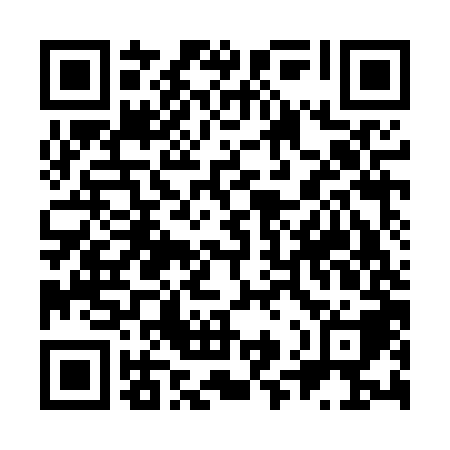 Ramadan times for Grivyak, BulgariaMon 11 Mar 2024 - Wed 10 Apr 2024High Latitude Method: Angle Based RulePrayer Calculation Method: Muslim World LeagueAsar Calculation Method: HanafiPrayer times provided by https://www.salahtimes.comDateDayFajrSuhurSunriseDhuhrAsrIftarMaghribIsha11Mon5:045:046:3612:284:346:216:217:4712Tue5:025:026:3412:284:356:226:227:4813Wed5:015:016:3312:274:366:236:237:5014Thu4:594:596:3112:274:376:246:247:5115Fri4:574:576:2912:274:386:256:257:5216Sat4:554:556:2812:274:396:266:267:5317Sun4:544:546:2612:264:406:276:277:5418Mon4:524:526:2412:264:406:286:287:5519Tue4:504:506:2312:264:416:296:297:5720Wed4:484:486:2112:254:426:316:317:5821Thu4:464:466:1912:254:436:326:327:5922Fri4:454:456:1812:254:446:336:338:0023Sat4:434:436:1612:254:456:346:348:0224Sun4:414:416:1412:244:456:356:358:0325Mon4:394:396:1312:244:466:366:368:0426Tue4:374:376:1112:244:476:376:378:0527Wed4:354:356:0912:234:486:386:388:0728Thu4:334:336:0712:234:486:396:398:0829Fri4:314:316:0612:234:496:406:408:0930Sat4:294:296:0412:224:506:416:418:1031Sun5:285:287:021:225:517:427:429:121Mon5:265:267:011:225:517:447:449:132Tue5:245:246:591:225:527:457:459:143Wed5:225:226:571:215:537:467:469:164Thu5:205:206:561:215:547:477:479:175Fri5:185:186:541:215:547:487:489:186Sat5:165:166:521:205:557:497:499:207Sun5:145:146:511:205:567:507:509:218Mon5:125:126:491:205:577:517:519:229Tue5:105:106:481:205:577:527:529:2410Wed5:085:086:461:195:587:537:539:25